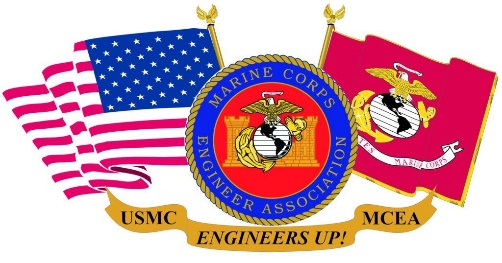 MARINE CORPS ENGINEER ASSOCIATIONMEMBERSHIP APPLICATIONName:________________________________________________________________  Date:______________                   FIRST                                                         MI           LAST(  ) ActiveDuty  (  ) ActiveReserve  (  ) Retired  (  ) Veteran -- Current/Last Rank:____________________MOS(s):_________________________________________  Date of Birth:____________________________For the following please provide the best way to contact you over the long-term (a year or more)Mailing Address:___________________________________________________________________________(CIV or MIL)                     STREET                                                                                              CITY                                                            STATE             ZIP CODEE-Mail Address:___________________________________________________________________________(CIV or MIL)Phone:____________________________________________________________  (  )Cell  (  )Home  (  )WorkWartime service per IRC 170(c)(3):  One or more days of active duty during any of the following periods – check all that apply:                                                 (  )World War 2: 7 Dec 1941-31 Dec 1946(  )Korean War: 27 Jun 1950-31 Jan 1955                (  )Vietnam War: 5 Aug 1964-7 May 1975(  )GWOT: 2 Aug 1990-date TBD			   also check if you served in RVN 28 Feb 1961-4 Aug’64Biographical sketch of your service with USMC (particularly “engineer” units or billets):                           Unit                                               Dates                                            BilletMembership fees-check one: (  ) $25 annual  (  ) $30 3-yr ActDu/Act Res Only  (  ) $60 3-yr  (  ) $500-LifeMake check payable to Marine Corps Engineer Association and mail to the below address or complete the online registration via our website and pay using PayPal or your credit card.Point of Contact: George Carlson, treasurer@marcorengasn.org, 931-307-9094MCEA, PO BOX 279 Beechgrove, Tn. 37018-0279Website: www.MarCorEngAsn.org